Strategies in sports club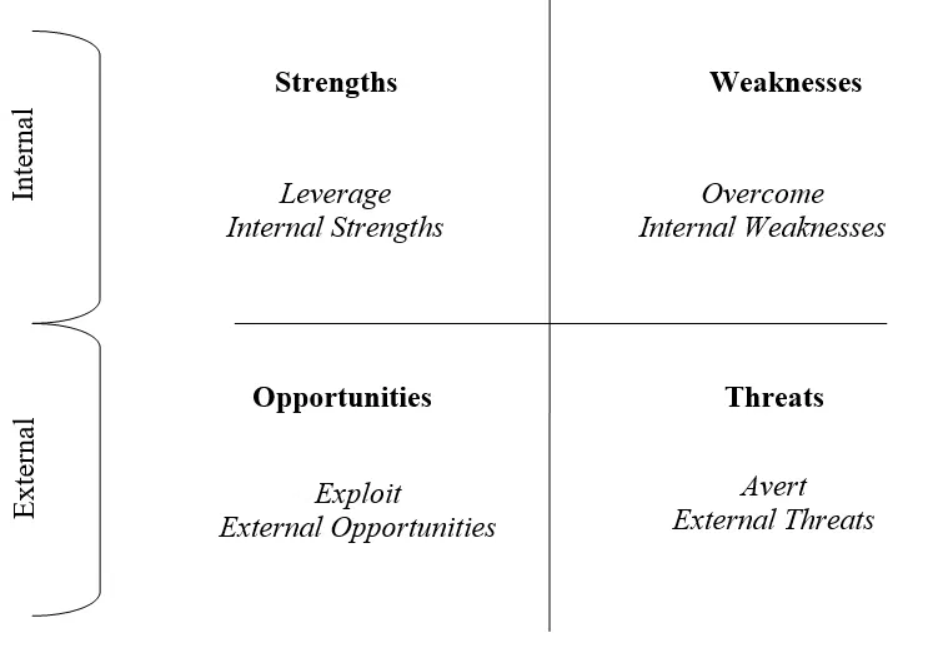 S – O (max – max) = leverage internal strengths – exploit external opportunitiesS – T (max – min) = leverage internal strengths – avert external threatsW – O (min – max) = overcome internal weaknesses – exploit external opportunitiesW – T (min – min) = overcome internal weaknesses – avert external threatsStrategic ways for sports teams on a different level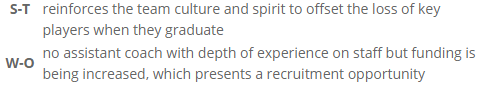 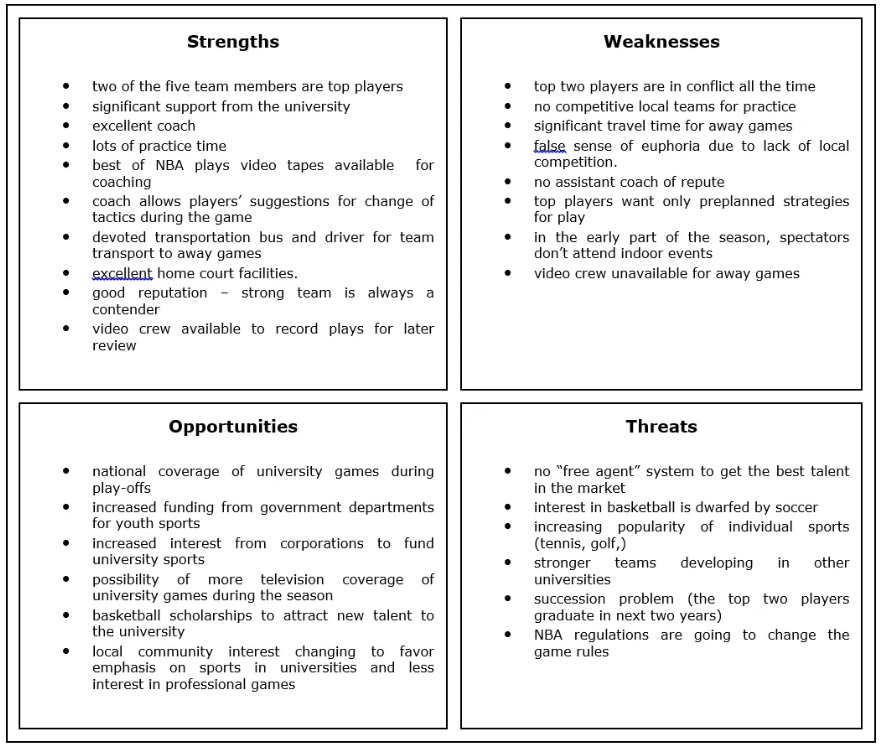 Education for coachesSelf-studyMentor coachingImprovement of facilitiesQuality of sporting surface /equipmentLighting Social areas with food / drink barsClean and tidy areasSpectator seating with protection from sun and rainShopsCar parkingRecruitment of participantsOrganising EventsAssisting some organisationProviding an opportunityRaising the performance standardsNurturing of volunteersOpenness in political and administrative structureDemocratic processes inside the organisationAiming fo grantsKnowledge managementCoachingPolicies and proceduresStrategic plansDevelopment of self-funding systemsAthletes development programsAcademiesForming partnerships with other sports and organisationsInternationalization 